Ciechanów, dnia 01.07.2024r.ZP/2501/55/24Zawiadomienie o wyborze najkorzystniejszej ofertydotyczy:   postępowania o udzielenie zamówienia publicznego na Kardiowertery-defibrylatory i stymulatory serca.Specjalistyczny Szpital Wojewódzki w Ciechanowie informuje, że w powołanym postępowaniu, wybrano ofertę złożoną przez:Specjalistyczny Szpital Wojewódzki w Ciechanowie informuje, że  do upływu terminu składania ofert, tj. 27.06.2024 godz. 10:00 złożono następujące oferty:Oferty otrzymały następującą punktację, przydzieloną w ramach ustalonych kryteriów oceny ofert.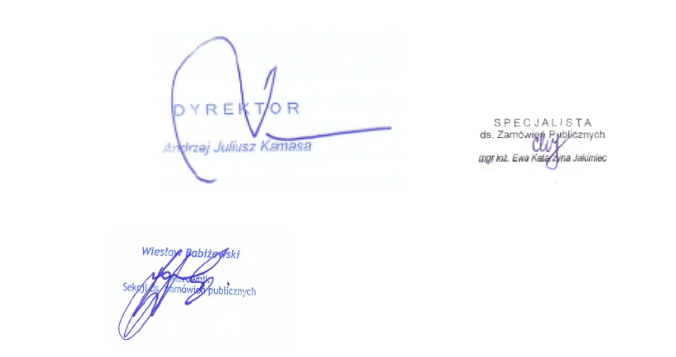 Pakiet1 - Kardiowertery-defibrylatoryBiotronik Polska Sp. z o. o.
ul. Murawa 12-18, 61-655 Poznań
NIP: 779-21-21-615Pakiet2 - StymulatoryBiotronik Polska Sp. z o. o.
ul. Murawa 12-18, 61-655 Poznań
NIP: 779-21-21-615Pakiet1 - Kardiowertery-defibrylatoryBiotronik Polska Sp. z o. o.
ul. Murawa 12-18, 61-655 Poznań
NIP: 779-21-21-615Pakiet2 - StymulatoryBiotronik Polska Sp. z o. o.
ul. Murawa 12-18, 61-655 Poznań
NIP: 779-21-21-615Pakiet 1 - Kardiowertery-defibrylatoryPakiet 1 - Kardiowertery-defibrylatoryPakiet 1 - Kardiowertery-defibrylatoryWykonawcaPunkty przyznane ofertomPunkty przyznane ofertomWykonawcacenaRazemBiotronik Polska Sp. z o. o.
ul. Murawa 12-18, 61-655 Poznań
NIP: 779-21-21-615100,00100,00Pakiet 2 - StymulatoryPakiet 2 - StymulatoryPakiet 2 - StymulatoryWykonawcaPunkty przyznane ofertomPunkty przyznane ofertomWykonawcacenaRazemBiotronik Polska Sp. z o. o.
ul. Murawa 12-18, 61-655 Poznań
NIP: 779-21-21-615100,00100,00